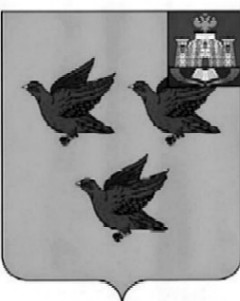 РОССИЙСКАЯ ФЕДЕРАЦИЯОРЛОВСКАЯ ОБЛАСТЬАДМИНИСТРАЦИЯ ГОРОДА ЛИВНЫПОСТАНОВЛЕНИЕ20 ноября 2019 года                                                                                       № 100г. ЛивныОб организации питания обучающихсяобщеобразовательных организаций города Ливны В соответствии с Федеральным законом от 29 декабря 2012 года
№ 273-ФЗ «Об образовании в Российской Федерации», Законом Орловской области от 6 сентября 2013 года  № 1525-ОЗ «Об образовании в Орловской области», Закона Орловской области от 3 декабря 2018 года № 2289-ОЗ «Об областном бюджете на 2019 год и на плановый период 2020-2021 годов», в рамках подпрограммы 1 «Развитие системы дошкольного, общего и дополнительного образования детей и молодежи» государственной программы Орловской области «Образование в Орловской области», утверждённой постановлением Правительства Орловской области от
28 декабря 2012 года № 500 «Об утверждении государственной программы Орловской области «Образование в Орловской области», муниципальной программы «Образование в городе Ливны Орловской области на 2017 -
2019 годы», утверждённой постановлением администрации города Ливны от 15 июля 2016 года № 95 «Об утверждении муниципальной программы «Образование в городе Ливны Орловской области на 2017 - 2019 годы» и в целях создания условий для обеспечения учащихся общеобразовательных организаций города Ливны горячим питанием администрация города постановляет: 1. Установить нормативную стоимость питания в размере 40 рублей на одного обучающегося общеобразовательной организации в день на условиях софинансирования – 50% региональный бюджет, 50 % - муниципальный бюджет.2. Установить, что питанием обеспечиваются все учащиеся посещающие общеобразовательную организацию. Компенсация за пропущенные дни не предусмотрена. 2.1. Установить выдачу обучающимся общеобразовательных организаций города Ливны по медицинским показаниям на дому набора продуктов питания (сухих пайков) взамен питания на сумму 40 рублей в день на одного обучающегося общеобразовательной организации (на условиях софинансирования – 50% региональный бюджет, 50 % - муниципальный  бюджет) (в денежном выражении компенсация не производится).3. Нормативная стоимость питания является предельной и используется для планирования общего объема бюджетных ассигнований на организацию питания учащихся общеобразовательных организаций.4. Финансовому управлению администрации города Ливны
(Парахина Н. М.) предусмотреть в бюджете на очередной финансовый год лимиты бюджетных обязательств  управлению общего образования администрации города Ливны (Преображенский Ю. А.) на организацию питания учащихся в муниципальных общеобразовательных организациях города Ливны.5. Настоящее постановление распространяется на правоотношения, возникшие с 1 сентября 2019 года.6. Признать утратившими силу:- постановление администрации города Ливны от 6 июля 2018 года
№ 81 «Об организации питания учащихся общеобразовательных организаций г. Ливны в 2018/2019 учебном году».- постановление администрации города Ливны от 6 ноября 2018 года
№ 114 «О внесении изменений в постановление администрации города Ливны от 6 июля 2018 года № 81 «Об организации питания учащихся общеобразовательных организаций г. Ливны в 2018/2019 учебном году».7. Опубликовать настоящее постановление в газете «Ливенский вестник» и разместить его на официальном сайте администрации http://www.adminliv.ru8. Контроль за исполнением настоящего постановления   возложить на заместителя главы администрации города по социальным вопросам Середу В. Г.Глава города							          	 С. А. Трубицин